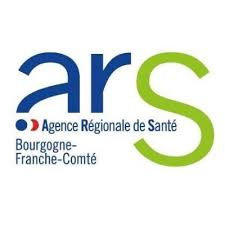 Vous êtes structure médico-sociales financée par l’Agence Régionale de Santé de Bourgogne-Franche-Comté et vous organisez des séjours de répit « vacances » durant l’été 2020L’organisateur de séjour est responsable du bon déroulé du séjour et la mise en œuvre du protocole sanitaire ci-joint. Il est tenu à une obligation de moyens dans l’application de ces directives.Deux documents régionaux complètent les lignes directrices nationales et le protocole sanitaire pour les séjours adaptés en contexte CoVidD-19, ils sont disponibles sur le site de l’Agence.L’Etat indique la possibilité pour les Agences Régionale de Santé d’accompagner ces séjours de vacances ou séjours de répit à partir de Crédits Non Reconductibles (CNR). Il s’agit de prendre ne charge les surcouts liés à l’adaptation de l’organisation, en raison de la crise CoViD-19.Délai de la demande : max 10 jours avant le départ, du 22 juin au 1er septembreDélai de la réponse Agence : jusqu’à 8 jours avant le départ (délai max de transmission du plan de sécurisation du séjour)Organisme gestionnaire demandeur : APF France HandicapEtablissement/Service Médico-social demandeur : FAM ImphyFINESS ET de cet ESMS (à qui seront versés les CNR) : 580004430Attention le FINESS doit être celui d’un ESMS financé ou cofinancé par l’Agence régionale de Santé BFCRappel synthétique du séjourLieu de vacances/répit : Domaine du grand bois Nièvre (hébergement adapté trouvé en urgence suite à autorisation des séjours adaptés)Public concerné : Adultes Nombre de bénéficiaires participants : 3Nombre d’accompagnateurs participants : 5Mode de transport prévu : Véhicules de l’établissement pour des raisons sanitaires (plusieurs véhicules au lieu d’un seul)Activités principales prévues : Loisirs adaptés et répitsHébergement :   Non, sans hébergement   	x Oui, avec hébergementPlan de sécurisation (chek list) formalisé et transmis à l’autorité compétente : Non   x Oui : ARS BFC   x Oui : CD    Oui : DRJSCS    Oui : autre autorité compétente : …………….x Oui : ARS de la région où se situe le lieu de vacances / répit si différente de BFC   Montant des CNR demandésMontant des CNR totaux (après prise en charge par PCH, aide des CD/MDPH) : 1 527 euros= Surcouts liés à la crise CoViD (surcout lié à l’adaptation de séjours de vacances adaptés en plus du cout prévu initialement)Nature des surcouts :   matériels de protection individuelles renforcées et  multiples,  renforts RH et doublement des véhicules  Matériel : 72 euros Renforts RH : 564 euros Transport : euros Hébergement : 0 Autre : 0Mutualisation prévue avec d’autres OG ou partenaires : Oui : …………….x NonRéponse ARS BFC à la demande de CNRFavorable                Limité à ….€              DéfavorableMotif le cas échéant :Transmettre la réponse au demandeur et à ars-bfc-da-etude@ars.sante.fr dans le corps de mail